10.02.2022Тема урока: «Равномерное движение»Изучить примеры из п. 6.4. Выполнить самостоятельно № 406 (по образцу примера 1 стр. 143). Строить графики не надо.Изучите решение № 408 по рис. 46 стр. 144.
В промежуток времени от 0 до 3 координата точки не менялась, т.к. график совпадает с осью Ох. Движение началось в момент времени t = 3 c. (график пошёл вверх). Чтобы найти скорость точки, надо координату разделить на время.  За 1 секунду (от 3 до 4) точка изменила свою координату на 2 м (от 0 до 2). Значит скорость равна 2 м/с (2 :1 = 2).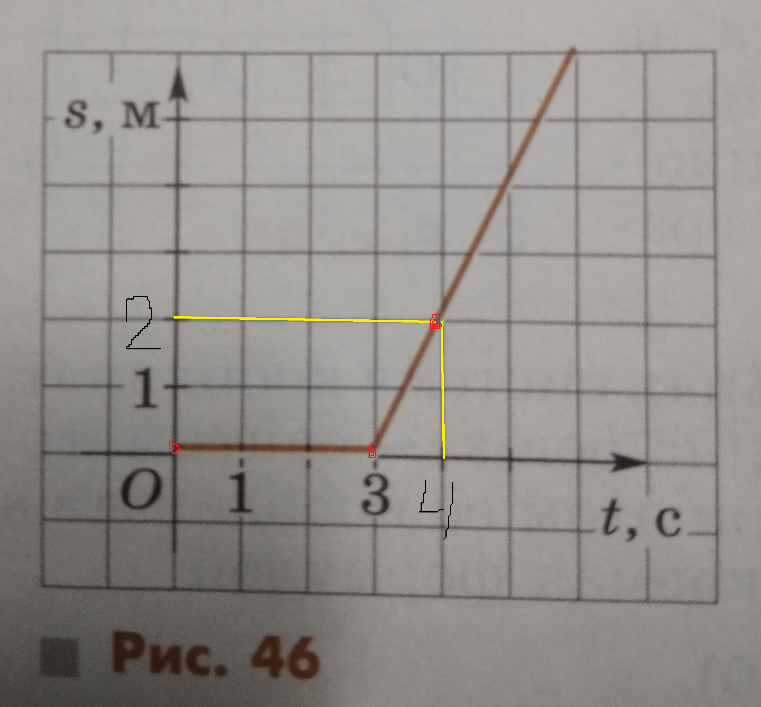 Выполнить самостоятельно № 411 письменно, отвечая на вопросы.Решения присылать на электронную почту ludamila_g@mail.ru  или ВКонтакте https://vk.com/ludamila_g , Viber до 16.00.Желаю успехов.